「用愛和創意把家鄉故事變成孩子心中重要的事」微笑台灣創意教案應用導讀研習會實施計畫緣起：　　秉持對台灣美好土地的嚮往與追求，天下雜誌自2015年開始展開「微笑台灣創意教案」徵選活動，連續舉辦三年來已累積破百件得獎教案。2018年徵選活動邁向第四屆，此刻正值108課綱上路前的準備期，希望透過精彩教案的分享，號召勇於嘗試與創新，且熱情改變教室裡教與學風景的國中小學教師，以各地鄉鎮特色為主題設計教案，帶領孩子探索臺灣限定的人情物意，啟發孩子對於在地的認同與參與。同時，透過老師的教學活動設計，豐富孩子的學習歷程，成就每一個孩子。實施目的：邀請2017得獎教師來導讀精選教案，以訪問「走入社區」、「故鄉滋味」、「國際教育」相關教案內容，並邀請今年度「示範教案」老師，共同分享教案設計策略、學習歷程的發現與學生的改變。辦理單位：指導單位：桃園市政府教育局主辦單位：天下雜誌承辦單位：桃園市桃園國民小學參加對象：桃園市國高中、小學教師實施方式：名額：200位時間：107年6月6日（三）13:00-16:00地點：桃園國小(330桃園市桃園區民權路67號) 報名方式：請至桃園市教師專業發展研習系統報名參加承辦聯絡人：桃園國小 教務處 吳承東主任 (03)3322268分機：210研習內容：流程13:00-13:30 報到 13:30-13:45 貴賓致詞及留影 13:45-14:00 微笑台灣創意教案．2018徵選活動說明 14:00-14:25 「走入社區」主題分享 14:25-14:50 「國際教育」主題分享14:50-15:15 「故鄉滋味」主題分享15:15-15:30 Q&A時間15:30-16:00 會後交流 (圓滿賦歸)
（二）主持老師
      2016教案得獎老師—莒光國小 陳彥沖老師（三）其他分享老師：國小翰林-「載」你和天空之間－翁暄睿、洪玉珊老師(新竹市載熙國小) 國中翰林-微笑慈諴宮-哈利路亞解籤詩—余雪溱老師(臺北市立百齡高中國中部)國小應用創新組首獎-我的心，你的眼－歐玫劭老師(基隆市聖心國民小學) 研習時數：全程參與者核發三小時研習時數。注意事項：報名方式：請至桃園《桃園市教育公務系統》-桃園市教師專業發展研習系統報名參加。研習場地車位有限，請盡量共乘、搭乘大眾運輸工具。
高速公路南下
      高速公路南下於從國道一號的 49-桃園 號出口下交流道，繼續走台4線。行駛到桃園區的民權路，到民權路向左轉直行約750公尺。
高速公路北上
      高速公路北上於從國道2號的 11-南桃園 號出口下交流道，走慈文路和永安路前往桃園的民權路，到民權路向右轉直行約500公尺。九、本活動有功人員依「桃園市市立各級學校及幼兒園教職員獎懲要點」核敘2人嘉獎各1次，2人獎狀各1紙。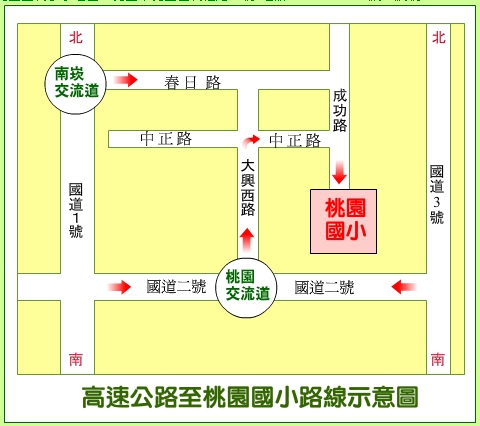 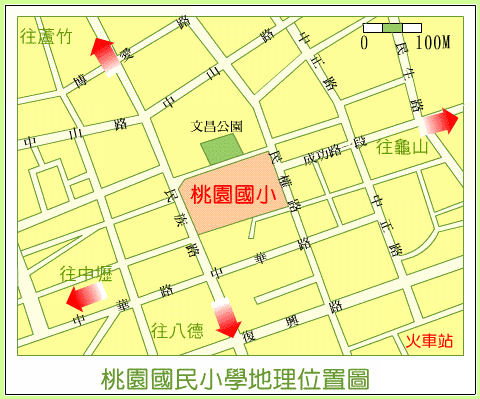 